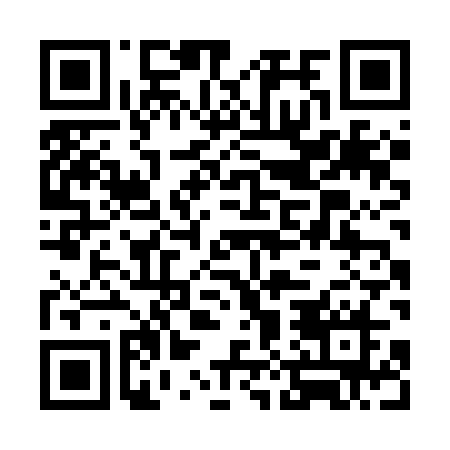 Ramadan times for Kabasalan, PhilippinesMon 11 Mar 2024 - Wed 10 Apr 2024High Latitude Method: NonePrayer Calculation Method: Muslim World LeagueAsar Calculation Method: ShafiPrayer times provided by https://www.salahtimes.comDateDayFajrSuhurSunriseDhuhrAsrIftarMaghribIsha11Mon4:484:485:5811:593:156:006:007:0612Tue4:484:485:5711:593:146:006:007:0613Wed4:474:475:5711:583:146:006:007:0514Thu4:474:475:5611:583:136:006:007:0515Fri4:464:465:5611:583:126:006:007:0516Sat4:464:465:5511:573:126:006:007:0517Sun4:454:455:5511:573:116:006:007:0518Mon4:454:455:5411:573:106:006:007:0519Tue4:444:445:5411:573:106:006:007:0520Wed4:444:445:5311:563:096:006:007:0521Thu4:434:435:5311:563:086:006:007:0522Fri4:434:435:5211:563:085:595:597:0523Sat4:424:425:5211:553:075:595:597:0524Sun4:424:425:5111:553:065:595:597:0525Mon4:414:415:5011:553:055:595:597:0526Tue4:414:415:5011:543:045:595:597:0527Wed4:404:405:4911:543:045:595:597:0428Thu4:394:395:4911:543:035:595:597:0429Fri4:394:395:4811:543:025:595:597:0430Sat4:384:385:4811:533:015:595:597:0431Sun4:384:385:4711:533:005:595:597:041Mon4:374:375:4711:532:595:595:597:042Tue4:374:375:4611:522:595:595:597:043Wed4:364:365:4611:522:585:585:587:044Thu4:354:355:4511:522:575:585:587:045Fri4:354:355:4511:522:565:585:587:046Sat4:344:345:4411:512:555:585:587:047Sun4:344:345:4411:512:545:585:587:048Mon4:334:335:4311:512:535:585:587:049Tue4:334:335:4311:502:525:585:587:0410Wed4:324:325:4211:502:535:585:587:04